          Lampiran 13         HASIL ANALISIS DATA OBSERVASIAnalisis Data Observasi Individu dalam Persen (%)Data Hasil Persentase Observasi Saat Pelaksanaan         Bimbingan Kelompok Dengan Teknik Peer GroupLampiran 14Hasil Analisis Uji LapanganUji Validitas Dan  ReabilitasLampiran 15Hasil Analisis StatistikFrequenciesFrequency TableHistogram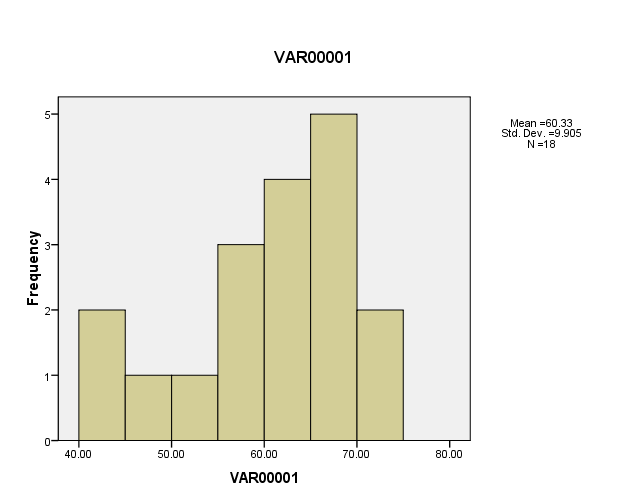 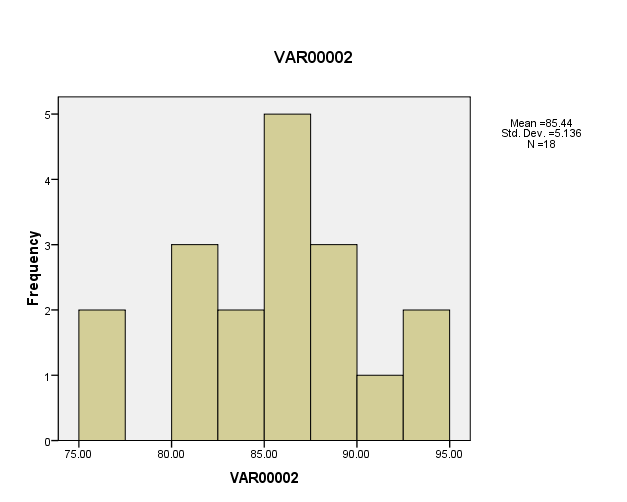 Lampiran 16Uji WilcoxonNPar TestsWilcoxon Signed Ranks TestRESPONPERTEMUANIIIIIIIV241, 66 %58,33 %66,6783,33 %325 %41,66 %58,3375 %433,33 %50 %75 %83,33 %616,67 %41,67 %66,67 %75 %725 %66,67 %75 %75 %833,33 %50 %66,67 %66,67 %941,66 %66,67 %66,67 %66,67 %1025 %50 %66,67 %75 %1125 %50 %58,33 %66,67 %1225 %66,67 %66,67 %66,67 %1325 %41,66 %58,33 %66,67 %1441,66 %50 %66,67 %75 %1525 %50 %66,67 %66,67 %1625 % 41,66 %58,33 %83,33 %1741, 66 %50 %58,33 %75 %1825 %41,66 %58,33 %66,67 %1916, 6750 %58,33 %66,67 %2025 %66,67 %75 %91,67 %PersentaseKriteriaPertemuanPertemuanPertemuanPertemuanPersentaseKriteria123480 % - 100%Sangat tinggi010460% - 79%Tinggi04111440% - 59%Sedang4147020% - 39%Rendah120000% - 19%Sangat rendah2000Jumlah Jumlah 18181818Case Processing SummaryCase Processing SummaryCase Processing SummaryCase Processing SummaryN%CasesValid20100.0CasesExcludeda0.0CasesCasesTotal20100.0a. Listwise deletion based on all variables in the procedure.a. Listwise deletion based on all variables in the procedure.a. Listwise deletion based on all variables in the procedure.a. Listwise deletion based on all variables in the procedure.Reliability StatisticsReliability StatisticsCronbach's AlphaN of Items.73733Item StatisticsItem StatisticsItem StatisticsItem StatisticsMeanStd. DeviationNVAR000014.5500.8255820VAR000023.9500.8255820VAR000033.10001.2937120VAR000044.0000.9176620VAR000053.9000.9679120VAR000063.00001.2565620VAR000073.7000.9233820VAR000083.45001.2763020VAR000093.00001.2565620VAR000103.35001.4608920VAR000113.20001.3218820VAR000123.60001.1424820VAR000133.85001.4608920VAR000143.80001.0052520VAR000154.2000.9514520VAR000163.40001.2311720VAR000174.4000.7539420VAR000183.4500.9986820VAR000193.4500.9445120VAR000204.0000.7947220VAR000213.2500.7163520VAR000224.0000.9733320VAR000233.80001.1050120VAR000243.75001.1641620VAR000254.2000.7677720VAR000263.9500.9986820VAR000274.4000.6805620VAR000282.70001.0809420VAR000293.80001.1964920VAR000304.5000.8885220VAR000313.30001.1285820VAR000323.80001.1050120VAR000334.05001.0990420Item-Total StatisticsItem-Total StatisticsItem-Total StatisticsItem-Total StatisticsItem-Total StatisticsScale Mean if Item DeletedScale Variance if Item DeletedCorrected Item-Total CorrelationCronbach's Alpha if Item DeletedVAR00001118.3000122.432.453.722VAR00002118.9000121.463.508.720VAR00003119.7500121.145.301.727VAR00004118.8500122.134.415.723VAR00005118.9500119.945.496.718VAR00006119.8500122.555.261.730VAR00007119.1500121.713.433.722VAR00008119.4000125.516.149.737VAR00009119.8500126.239.127.739VAR00010119.5000119.842.295.728VAR00011119.6500117.818.412.719VAR00012119.2500121.776.330.726VAR00013119.0000137.158-.231.766VAR00014119.0500117.418.595.712VAR00015118.6500119.608.523.717VAR00016119.4500120.261.356.724VAR00017118.4500124.576.372.726VAR00018119.4000116.568.641.709VAR00019119.4000122.674.374.724VAR00020118.8500130.134.035.740VAR00021119.6000139.305-.498.758VAR00022118.8500123.713.311.727VAR00023119.0500129.313.034.743VAR00024119.1000117.884.481.716VAR00025118.6500124.029.396.725VAR00026118.9000128.095.102.738VAR00027118.4500125.839.334.729VAR00028120.1500139.924-.379.764VAR00029119.0500116.997.501.714VAR00030118.3500122.661.404.724VAR00031119.5500139.629-.356.765VAR00032119.0500125.208.201.733VAR00033118.8000127.221.120.738Scale StatisticsScale StatisticsScale StatisticsScale StatisticsMeanVarianceStd. DeviationN of Items1.2285E2131.39711.4628733StatisticsStatisticsStatisticsStatisticsVAR00001VAR00002NValid1818NMissing00MeanMean60.333385.4444Std. Error of MeanStd. Error of Mean2.334731.21058MedianMedian63.500085.5000ModeMode64.00a89.00Std. DeviationStd. Deviation9.905445.13606VarianceVariance98.11826.379SkewnessSkewness-.903-.093Std. Error of SkewnessStd. Error of Skewness.536.536KurtosisKurtosis-.109-.403Std. Error of KurtosisStd. Error of Kurtosis1.0381.038RangeRange33.0018.00MinimumMinimum40.0076.00MaximumMaximum73.0094.00SumSum1086.001538.00Percentiles1040.900076.9000Percentiles2049.600080.8000Percentiles2553.750081.7500Percentiles3057.100082.7000Percentiles4060.800084.6000Percentiles5063.500085.5000Percentiles6064.400086.4000Percentiles7067.300089.0000Percentiles7568.250089.0000Percentiles8069.000089.4000Percentiles9071.200094.0000a. Multiple modes exist. The smallest value is showna. Multiple modes exist. The smallest value is showna. Multiple modes exist. The smallest value is showna. Multiple modes exist. The smallest value is shownVAR00001VAR00001VAR00001VAR00001VAR00001VAR00001FrequencyPercentValid PercentCumulative PercentValid4015.65.65.6Valid4115.65.611.1Valid4815.65.616.7Valid5015.65.622.2Valid5515.65.627.8Valid5815.65.633.3Valid5915.65.638.9Valid6215.65.644.4Valid6315.65.650.0Valid64211.111.161.1Valid6515.65.666.7Valid6715.65.672.2Valid6815.65.677.8Valid69211.111.188.9Valid7115.65.694.4Valid7315.65.6100.0ValidTotal18100.0100.0VAR00002VAR00002VAR00002VAR00002VAR00002VAR00002FrequencyPercentValid PercentCumulative PercentValid7615.65.65.6Valid7715.65.611.1Valid8015.65.616.7Valid8115.65.622.2Valid8215.65.627.8Valid8315.65.633.3Valid8415.65.638.9Valid85211.111.150.0Valid86211.111.161.1Valid8715.65.666.7Valid89316.716.783.3Valid9115.65.688.9Valid94211.111.1100.0ValidTotal18100.0100.0Descriptive StatisticsDescriptive StatisticsDescriptive StatisticsDescriptive StatisticsDescriptive StatisticsDescriptive StatisticsDescriptive StatisticsNMeanStd. DeviationMinimumMaximumNMeanStd. DeviationMinimumMaximumVAR000011860.33339.9054440.0073.00VAR000021885.44445.1360676.0094.00RanksRanksRanksRanksRanksNMean RankSum of RanksVAR00002 - VAR00001Negative Ranks0a.00.00VAR00002 - VAR00001Positive Ranks18b9.50171.00VAR00002 - VAR00001Ties0cVAR00002 - VAR00001Total18a. VAR00002 < VAR00001a. VAR00002 < VAR00001b. VAR00002 > VAR00001b. VAR00002 > VAR00001c. VAR00002 = VAR00001c. VAR00002 = VAR00001Test StatisticsbTest StatisticsbVAR00002 - VAR00001Z-3.728aAsymp. Sig. (2-tailed).000a. Based on negative ranks.a. Based on negative ranks.b. Wilcoxon Signed Ranks Testb. Wilcoxon Signed Ranks Test